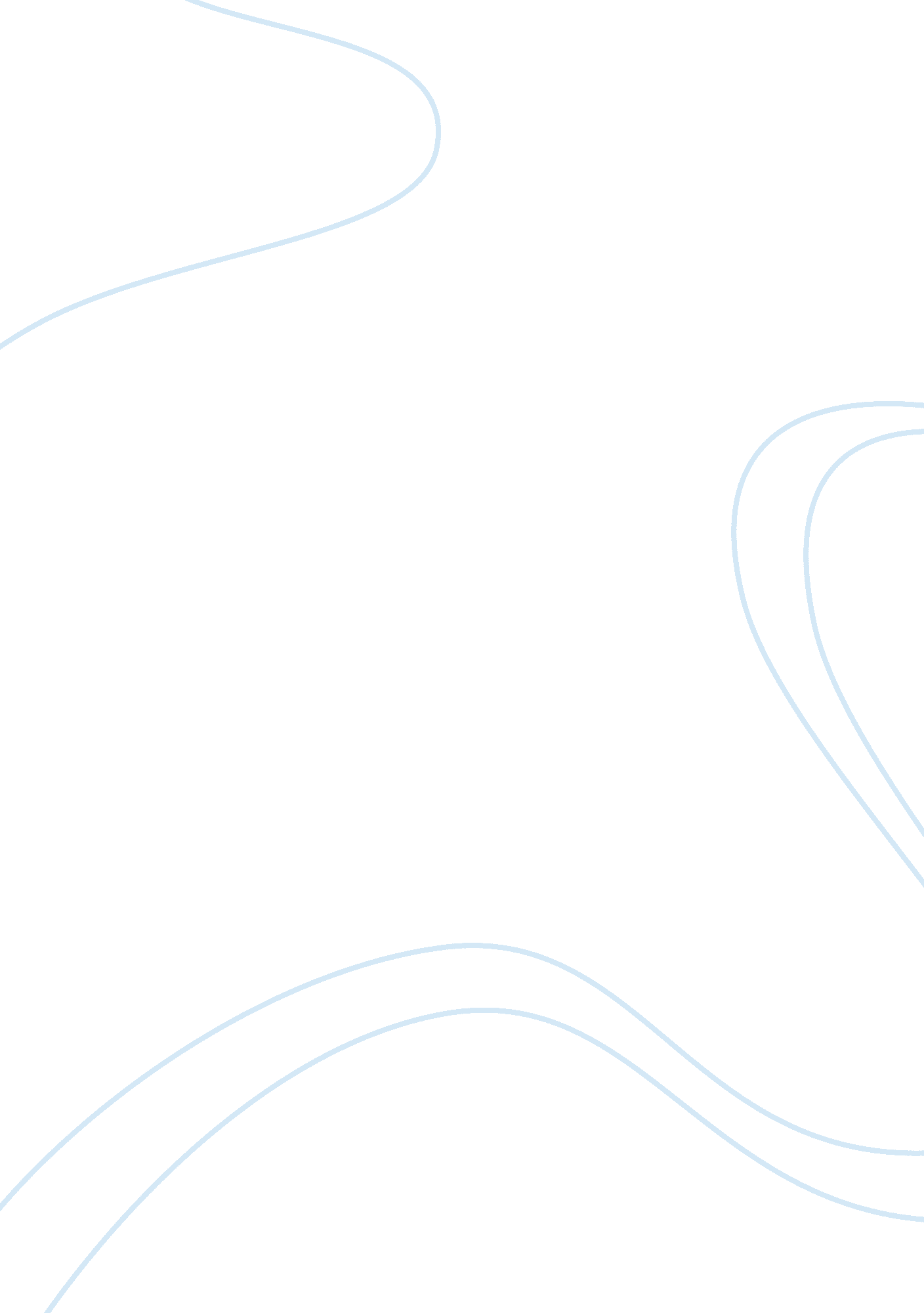 IeltsLinguistics, Language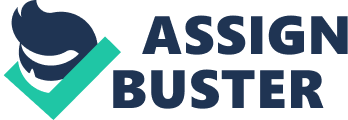 Look at these six explanations or definitions of 'education' written in different styles ND: Decide if the explanations are spoken or written. Match each one with the source from which you think it was taken, listed at the end. Education can be seen as either a battlefield for values or a question of systems or, more simply, as an extension of the biological function of the upbringing of children - known more simply as parenting. We'll start by looking at how far the role ofteachergoes beyond being a parent. The process by which your mind develops through learning at a school, college, or university; the knowledge and skills that you gain from being taught. Education' comes from a Latin word. One of the important things about education is to give people an interest in knowledge and an ability to learn - or strategies or techniques for learning - and a knowledge of how to find out about things they want to know. Education: teaching, schooling, training, instruction, tuition, tutelage, edification, tutoring, cultivation, upbringing, indoctrination, drilling; learning, lore, knowledge, information, erudition... 'Its Education forms the common mind Just as the twig is bent, the tree's inclined. People going to school and learning. Students discuss the questions to introduce the subject of the lesson. Students' own answers. Ideas may include: use of formal vocabulary; clearly organized and structured; need for support for ideas. It is important to follow the conventions so that your writing is accepted as a valid contribution to theacademicdebate. If the writing uses a different style or format it will not be regarded as 'academic writing, even if the ideas are valid. Informal and formal Students compare two definitions of economics. The informal/spoken text is unplanned; includes hesitation fillers; uses informal language e. You know; is personal; uses questions. The formal/written text is planned; does not include any hesitation or digression; uses formal vocabulary; is impersonal. Students identify which sentences are formal and which are informal. Answers: F Students complete the guidelines with the words from the box. Personal tentative evidence neutral vague, precise contractions abbreviations slang speaking Students rewrite the sentences in a formal style. Possible answers: It was reported that it was unsatisfactory. It seemed that the lecture was very difficult to understand. They need to discover owe to conduct a survey of elderly people's opinions of young children. The results were better than expected. / appeared to be better than expected. It was reported that none of the students knew the answer. One man described his unhappiness at being alone. Identifying different styles Students read the six explanations of 'education', decide if they are written or spoken and match them to the sources. Answers: e d b Students write an explanation of education in an academic style. Various answers are possible. Model answer (uses impersonal structures; cautious/tentative language; purports ideas with examples; is neutral in tone; uses specific vocabulary; avoids contractions and colloquialisms). The term 'education' can be defined in a number of different ways. A narrow definition might be limited to the education system, that is, the structure organizing schools, colleges, and universities, and those who work and learn in them. A broader understanding of the term would include all types of teaching, training and learning, including parent-child interactions at home and any type of communicative activity in which information is shared. 